Тема курсовой работы пути повышения финансовых результатов предприятия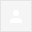  План курсовой Глава 1 ( название темы) 1.11.21.31.4 ( это подпункты которые полностью раскрывают тему) их максимум 4, минимум 3. Шрифт  times new roman ,размер 20 страниц теория информация за 17,18,2019год Практика расчетная часть копируем методичку и вставляем свои данные Заключение 5 страниц , в заключении я,ты ,вы ,исключаем !!!x